QUOTATION 39/21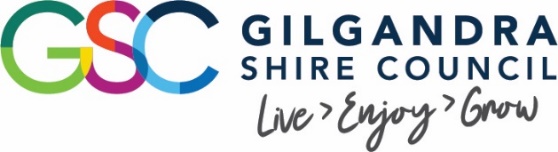 						   MOWING AND GARDEN/						MINOR HOME MAINTENANCECLOSING TIME – 11AM, FRIDAY, 4 JUNE 2021I/we the undersigned, submit the following quotation:PART APART B(Applicants may choose to submit a price for all or only some of the four items listed below)REFEREES:  I/we provide details of three referees as follows:Please tick:Please submit this form prior to the closing date and time via email to council@gilgandra.nsw.gov.au or deliver in a sealed envelope, clearly marked Quotation 39/21 to Gilgandra Shire Council’s Administration Office at 15 Warren Road, Gilgandra. Orana Living FacilityCost per Mow/Service232 Warren Road$(GST exclusive)21 Hall Street$(GST exclusive)3 Wamboin Street$(GST exclusive)Life Skills Centre$(GST exclusive)10 Waugan Street$(GST exclusive)59 Waugan Street$(GST exclusive)63 Waugan Street$(GST exclusive)Hourly Rate(excluding GST)General mowing and whipper snippering$General gardening (trimming hedges, pruning trees/shrubs, weeding, spraying clover, removing rubbish, etc)$Home maintenance tasks (cleaning gutters, modifying taps, installing handrails, etc)$Travel for work outside of town limits but within Gilgandra Shire (payable one way only)$per kmName of Contractor: (please print)No.ClientContact NumberDetails of Work 123I/we understand that by submitting a quotation and upon acceptance in writing by Gilgandra Shire Council, both parties acknowledge that an agreement has been entered into bound by the terms set out in this Quotation Documentation.I/we confirm that I/we have read and are aware of Gilgandra Shire Council’s Statement of Business Ethics contained in this Quotation Documentation and confirm that I/we have not colluded with other persons submitting quotations in preparing this proposalName of Contractor: (please print)Trading as:Address:ABN/ACN:Email:Phone:Date:Signed: